Военно-исторический поисковый клуб ДОРОГИ ВОЙНЫ29 сентября 2019 года в селе Ильинское Малоярославского района Калужской области у мемориального комплекса «Ильинские рубежи» состоялись X военно-исторический праздник и реконструкция «Красные юнкера», посвященные подвигу командиров и курсантов Подольских артиллерийского и пехотного военных училищ, которые в октябре 1941 года героически обороняли рубежи на юго-западных подступах к Москве.
Мероприятие организовано Союзом военно-исторических клубов "БАТАЛЬОНЪ"(г. Калуга). В реконструкции боя приняли участие 15 клубов из Москвы и Подмосковья, Калуги, Орла и республики Беларусь. Представитель ВИПК «Дороги войны» также участвовал в мероприятии в роли рядового артиллериста Красной Армии.
Интересными моментами реконструкции данного боя стали появление немецких саперов, наводивших переправу через реку Выпрейка и применявших дымы, а также использование огнемета и подрыв дота. После боя все желающие могли посетить филиал военно-исторического музея «Ильинские рубежи», расположенный в непосредственной близости к площадке реконструкции. Экспозиция музея включала в себя артефакты Великой Отечественной войны, обнаруженные на Ильинских рубежах (село Ильинское: «Алешкинский дот», село Детчино, город Малоярославец), где на Варшавском шоссе курсанты Подольских военных училищ ценой собственной жизни задержали на несколько дней немецкие орды, рвущиеся к Москве.
Подробнее - на официальном сайте ВИПК «Дороги войны»: http://www.roads-of-war.ru/napravleniya/voenno-istori..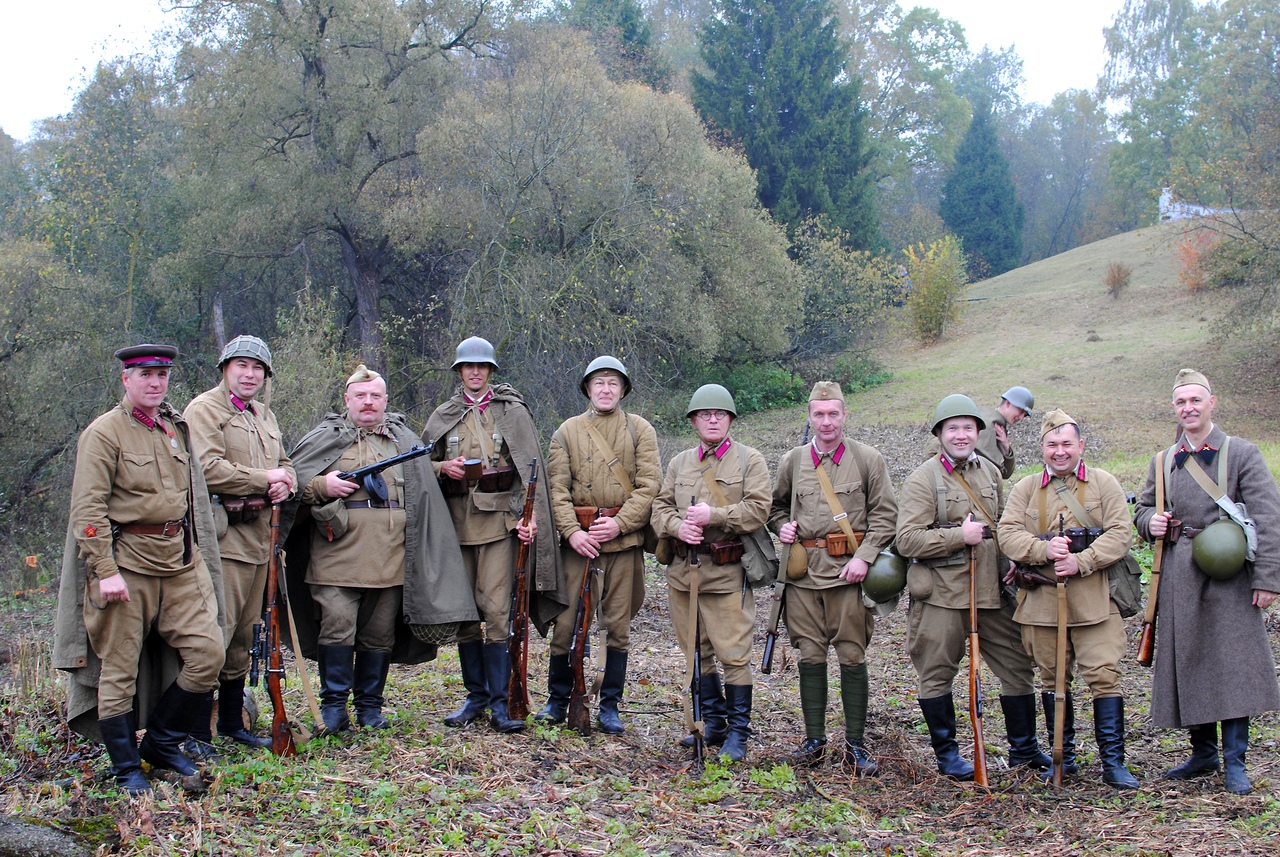 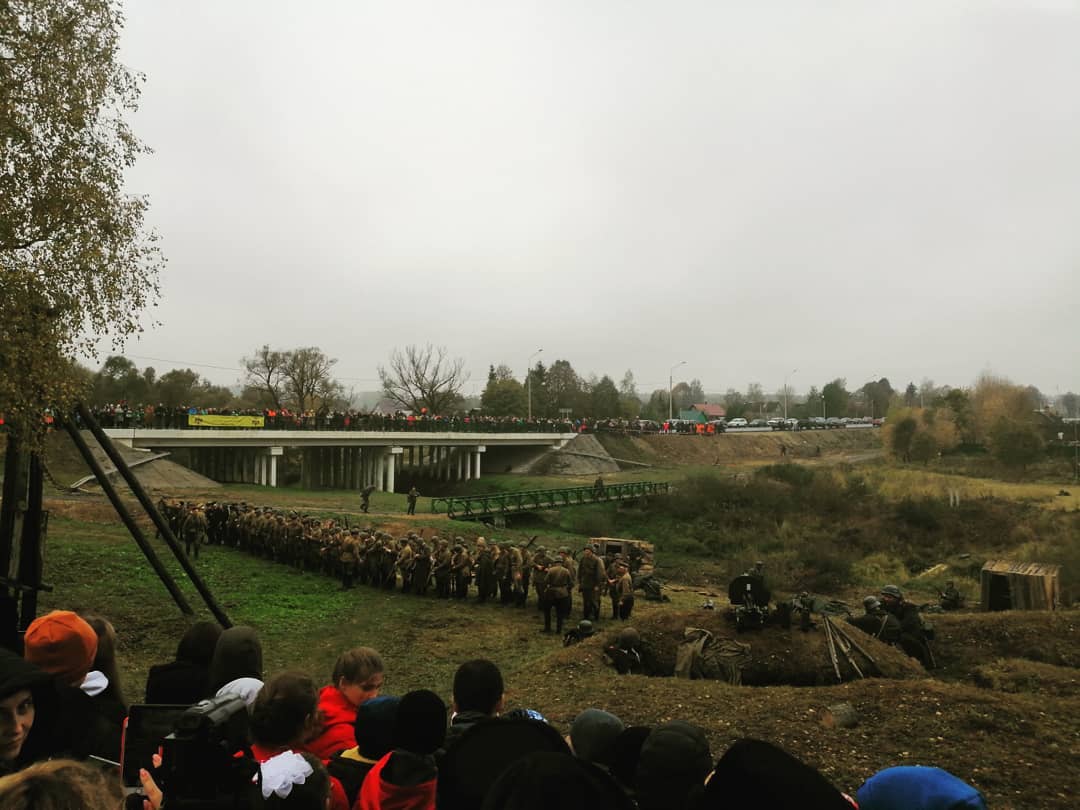 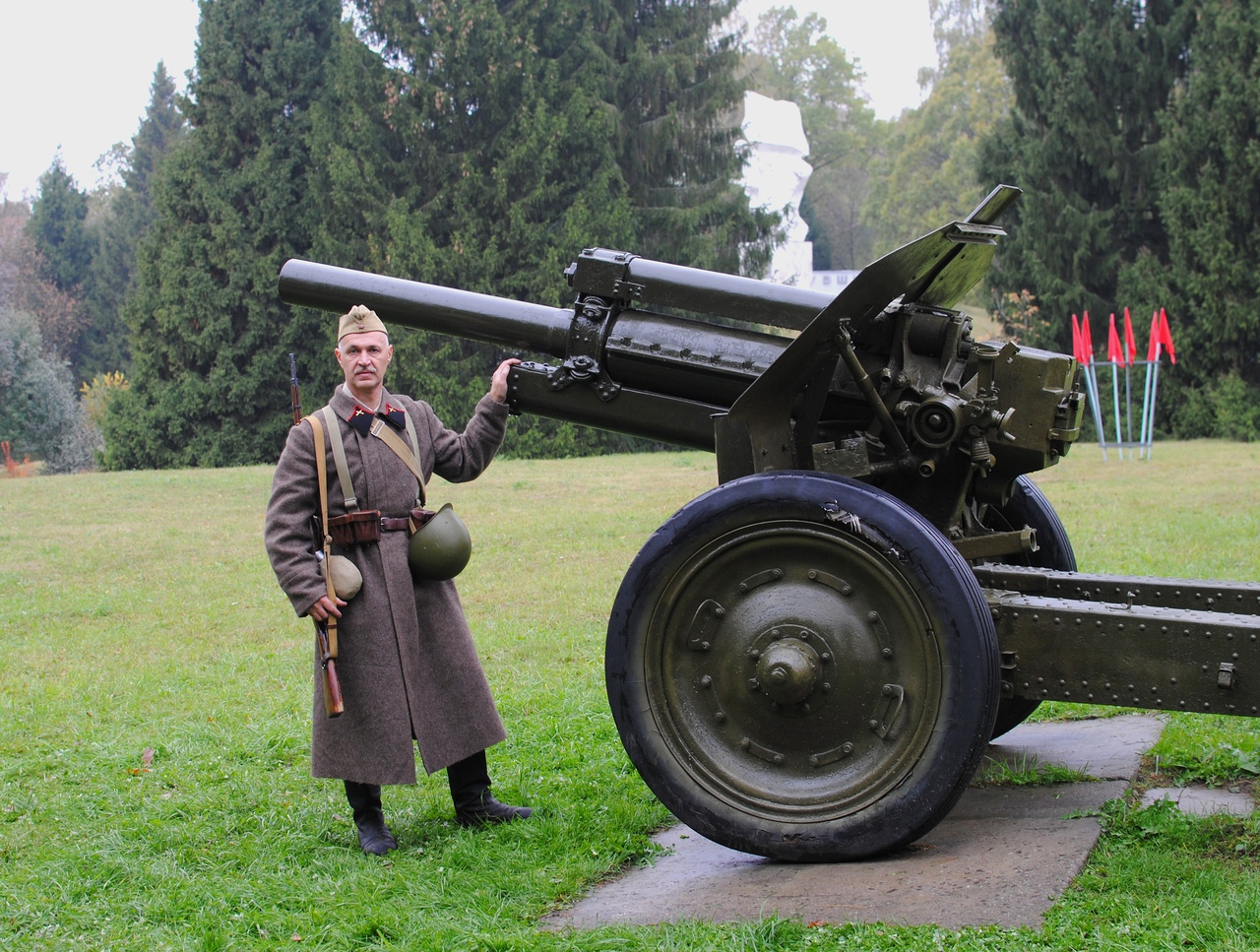 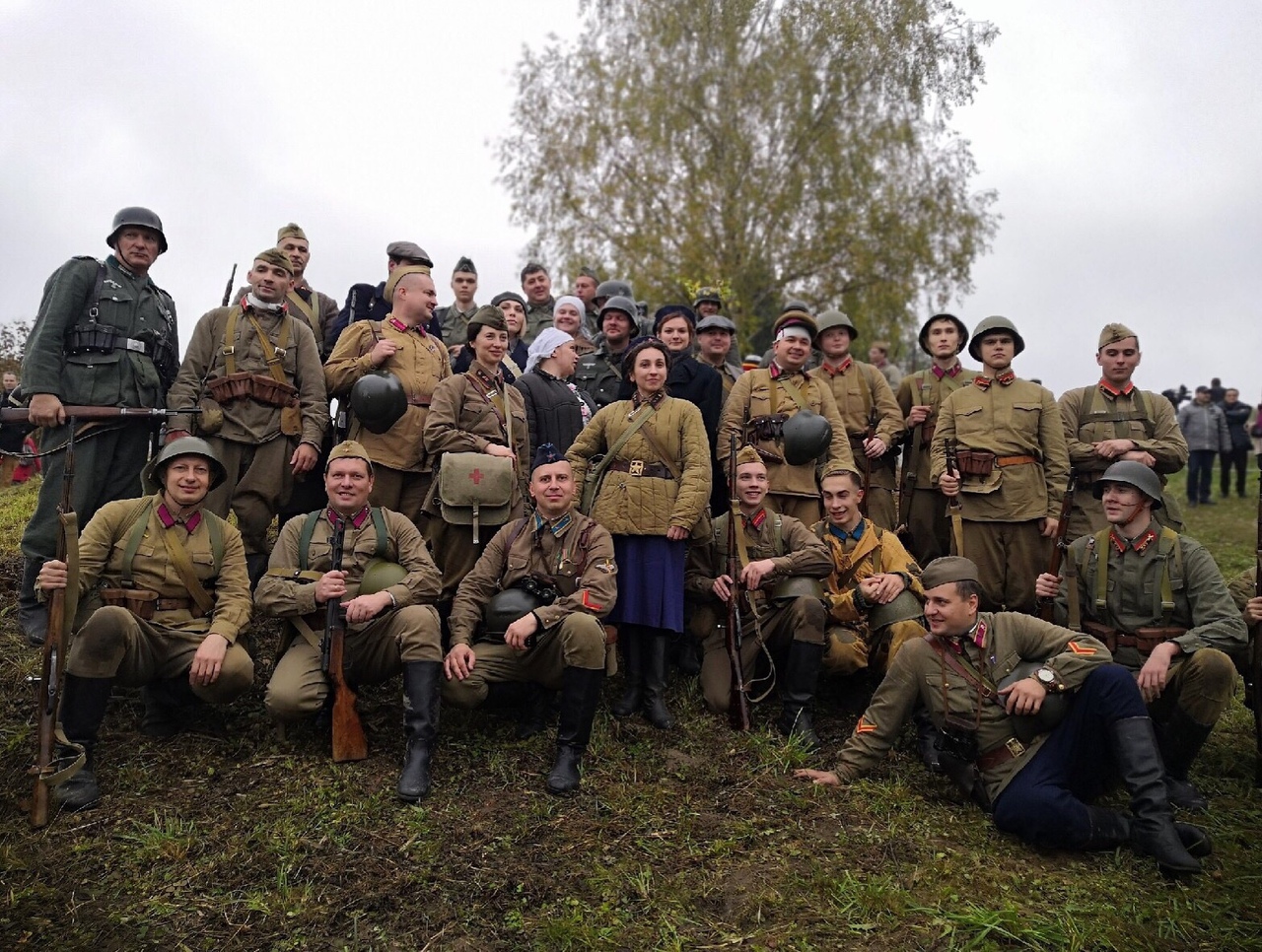 